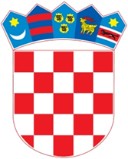 REPUBLIKA HRVATSKASISAČKO-MOSLAVAČKA ŽUPANIJA OSNOVNA ŠKOLA JABUKOVACJabukovac 34, PetrinjaKLASA: 112-02/01-24/01   URBROJ: 2176-29-01-24-1Jabukovac, 9.siječnja 2024.g.Na temelju članka 107. Zakona o odgoju i obrazovanju u osnovnoj i srednjoj školi („Narodne novine“, broj 87/08.86/09., 92/10., 105/10., 90/11., 5/12., 16/12., 86/12., 94/13., 136/14. – RUSRH, 152/14., 7/17. i68/18., 98/19, 64/20, 151/22,156/23) te članka 72. Statuta Osnovne Jabukovac (dalje u tekstu: škola), te odredbi Pravilnika o postupku zapošljavanja te procjeni i vrednovanju kandidata za zapošljavanje, Osnovna škola Jabukovac raspisuje:N A T J E Č A Jza popunu radnog mjesta1. Učitelj/ica njemačkog jezika (m/ž) - 1 izvršitelj/ica na određeno nepuno radno vrijeme – (16sati tjedno) – zamjena za odsutnog učitelja do njegova povratka na radUVJETI ZA ZASNIVANJE RADNOG ODNOSA:Uz opće uvjete za zasnivanje radnog odnosa, sukladno Zakonu o radu, kandidati moraju ispuniti i posebne uvjete:poznavanje hrvatskog jezika i latiničnog pisma u mjeri koja omogućava izvođenje odgojno – obrazovnog radaodgovarajuća vrsta i razina obrazovanja iz čl. 105. st. 6. Zakona o odgoju i obrazovanju u osnovnoj i srednjoj školi („Narodne novine“, broj 87/08., 86/09., 92/10., 105/10., 90/11., 5/12., 16/12., 86/12., 94/13., 136/14. – RUSRH, 152/14., 7/17. i 68/18., 98/19. i 64/20, 151/22, 156/23.) te iz čl. 7  Pravilnika o odgovarajućoj vrsti obrazovanja učitelja i stručnih suradnika u osnovnoj školi („Narodne novine“ broj 6/19. i 75/20.)U prijavi na natječaj navode se osobni podaci podnositelja prijave (osobno ime, adresa stanovanja, broj telefona/mobitela, e-mail adresa) i naziv radnog mjesta.Kandidati/kinje koji ispunjavaju tražene uvjete dužni su uz prijavu dostaviti:životopisdokaz o državljanstvu - domovnica ili osobna iskaznicadiploma odnosno dokaz o stečenoj stručnoj spremielektronički zapis ili potvrdu o podacima evidentiranim u matičnoj evidenciji  Hrvatskog zavoda za mirovinsko osiguranjeuvjerenje da nije pod istragom i da se protiv kandidata ne vodi kazneni postupak glede zapreka za zasnivanje radnog odnosa iz čl.106 Zakona o odgoju i obrazovanju, ne starije od 8 dana od dana raspisivanja natječajaIsprave se prilažu u neovjerenom presliku, a prije sklapanja ugovora o radu predočit će se izvornik. Na natječaj se mogu javiti osobe oba spola.Kandidat koji je stekao inozemnu obrazovnu kvalifikaciju u inozemstvu dužan je u prijavi na natječaj priložiti rješenje određenog visokog učilišta o priznavanju potpune istovrijednosti u skladu sa Zakonom o priznavanju istovrijednosti stranih školskih svjedodžbi i diploma („Narodne novine“ broj 57/96 i 21/00.) ili rješenje Agencije za znanost i visoko obrazovanje o stručnom priznavanju inozemne visokoškolske kvalifikacije u skladu sa Zakonom o priznavanju inozemnih obrazovnih kvalifikacija („Narodne novine“ broj 158/03., 198/03., 138/06. i 45/11.) te u skladu sa Zakonom o reguliranim profesijama i priznavanju inozemnih stručnih kvalifikacija („Narodne novine“ broj 82/15., 70/19. i 47/20.) rješenje Ministarstva znanosti i obrazovanja o priznavanju inozemne stručne kvalifikacije radi pristupa reguliranoj profesiji.Kandidat koji ostvaruje pravo prednosti pri zapošljavanju prema posebnom propisu dužan je u prijavi pozvati se na to pravo i priložiti sve dokaze propisane posebnim zakonom i ima prednost u odnosu na ostale kandidate samo pod jednakim uvjetima.Kandidat koji se poziva na pravo prednosti pri zapošljavanju u skladu s člankom 102. Zakona o hrvatskim braniteljima iz Domovinskog rata i članovima njihovih obitelji („Narodne novine“ broj 121/17., 98/19. i 84/21.) uz prijavu na javni natječaj dužan je priložiti, osim dokaza o ispunjavanju traženih uvjeta i sve potrebne dokaze dostupne na poveznici Ministarstva hrvatskih branitelja: https://branitelji.gov.hr/UserDocsImages/dokumenti/Nikola/popis%20dokaza%20za%20ostvarivanje%20 prava%20prednosti%20pri%20zapo%C5%A1ljavanju-%20ZOHBDR%202021.pdfKandidat koji se poziva na pravo prednosti pri zapošljavanju u skladu s čl. 48. Zakona o civilnim stradalnicima iz Domovinskog rata („Narodne novine“, broj 84/21.) uz prijavu na natječaj dužan je priložiti sve dokaze o ispunjavanju uvjeta iz natječaja te priložiti dokaze o ispunjavanju uvjeta za ostvarivanje prava prednosti pri zapošljavanju (čl. 49. st. 1. Zakona) dostupne na poveznici Ministarstva hrvatskih branitelja: https://branitelji.gov.hr/UserDocsImages/dokumenti/Nikola/popis%20dokaza%20za%20ostvarivanje%20 prava%20prednosti%20pri%20zapo%C5%A1ljavanju-%20Zakon%20o%20civilnim%20stradalnicima%20iz%20DR.pdfKandidati/tkinje koji se pozivaju na pravo prednosti pri zapošljavanju osoba s invaliditetom („Narodne novine“, broj 157/13., 152/14., 39/18. i 32/20.) uz prijavu na javni natječaj dužni su, osim dokaza o ispunjavanju formalnih uvjeta iz javnog natječaja, priložiti i rješenje o utvrđenom invaliditetu, odnosno drugu javnu ispravu o invaliditetu, na temelju koje se osoba može upisati u očevidnik zaposlenih osoba s invaliditetom te dokaz iz kojeg je vidljivo na koji način je prestao radni odnos kod posljednjeg poslodavca (rješenje, ugovor, sporazum i sl.).Kandidati/tkinje koji se pozivaju na pravo prednosti pri zapošljavanju sukladno čl. 48.f Zakona o zaštiti vojnih i civilnih invalida rata („Narodne novine“, broj 33/92., 77/92., 27/93., 58/93., 2/94., 76/94., 108/95., 108/96., 82/01., 103/03., 148/13. i 98/19.) uz prijavu na javni natječaj dužni su, osim dokaza o ispunjavanju formalnih uvjeta iz javnog natječaja, priložiti rješenje ili potvrdu o priznatom statusu iz koje je vidljivo spomenuto pravo te dokaz iz kojeg je vidljivo na koji je način prestao radni odnos kod posljednjeg poslodavca (rješenje, ugovor, sporazum i sl.).U skladu s uredbom Europske unije 2016/679 Europskog parlamenta i Vijeća od 17. travnja 2016. godine te Zakonom o provedbi Opće uredbe o zaštiti podataka (NN 42/18) prijavom na natječaj osoba daje privolu za prikupljanje i obradu osobnih podataka iz natječajne dokumentacije, a sve u svrhu provedbe natječajnog postupka.Prijave za natječaj s dokazima o ispunjavanju uvjeta dostavljaju se u roku od 8 dana od dana objave natječaja na mrežnim stranicama i oglasnim pločama Hrvatskog zavoda za zapošljavanje i mrežnim stranicama i oglasnoj ploči škole, na adresu škole: Osnovna škola Jabukovac, Jabukovac 34, 44250 Petrinja, s naznakom: „Natječaj – učitelj njemačkog jezika“Natječaj je objavljen 9.siječnja 2024. godine na mrežnim stranicama i oglasnim pločama Hrvatskoga zavoda za zapošljavanje i školske ustanove, a traje do 17.siječnja 2024. godineNepotpune i nepravovremene prijave neće se razmatrati.Urednom prijavom smatra se prijava koja sadrži sve podatke i priloge navedene u natječaju.Osoba koja nije podnijela pravodobnu ili potpunu prijavu ili ne ispunjava formalne uvjete iz javnog natječaja, ne smatra se kandidatom/njom u postupku javnog natječaja, o čemu joj se dostavlja pisana obavijest.Procjenu i vrednovanje kandidata, koji su pravodobno dostavili potpunu prijavu sa svim prilozima odnosno ispravama i ispunjavaju uvjete natječaja, izvršit će povjerenstvo imenovano odlukom ravnatelja škole. Povjerenstvo će pozvati kandidate na testiranje u roku od 15 dana od dana isteka roka za podnošenje prijava putem mrežnih stranica školehttp://os-jabukovac.skole.hrSadržaj i način testiranja, te pravni i drugi izvori za pripremanje kandidata za testiranje, objavljuju se na mrežnoj stranici škole: http://os-jabukovac.skole.hrAko kandidat ne pristupi testiranju, smatra se da je odustao od prijave na natječaj.Obavijest o rezultatima natječaja bit će objavljena na mrežnim stranicama škole:,   http://os-jabukovac.skole.hrIznimno, ako se na natječaj prijavi kandidat ili kandidati koji se pozivaju na pravo prednosti pri zapošljavanju prema posebnim propisima, Škola izvještava sve kandidate o rezultatima natječaja i preporučenom poštanskom pošiljkom s povratnicom.Ravnateljica:  Jadranka Novak, prof.